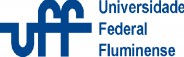 INSTITUTO DE CIÊNCIAS HUMANAS E SOCIAIS DE VOLTA REDONDA DEPARTAMENTO DE PSICOLOGIAEDITAL DE SELEÇÃO PARA ESTÁGIO CURRICULAR OBRIGATÓRIOCoordenação do projeto:Prof Augusto Cesar Freire CoelhoTítulo: Atendimento Psicanalítico na clínica escola do SPALocal/Campo de Estágio: Clínica Escola do SPAObjetivos do estágio:4.1 Objetivos GeraisOportunizar ao estagiário o atendimento a pessoas que se enderecem ao SPA de forma presencial, no campus Aterrado.Tornar pública a oferta do atendimento desta equipe e dos atendimentos da  clínica-escola como um todo.Estabelecer, nos estagiários, a noção de sujeito psicanalítico e seu descolamento do biológico e do fenomênico.Manter em permanente discussão o setting psicanalítico, considerando as adaptações necessárias para a manutenção do atendimento diante das possíveis modificações das condições de segurança sanitária a que estamos submetidos4.2 Objetivos EspecíficosDesenvolver a escuta psicanalítica dos estagiários e habituá-los ao sujeito psicanalítico incitando o abandono das formas leigas, psicológicas, filosóficas ou outras de pensar o sujeito.Capacitar o aluno ao atendimento psicanalítico e acompanhá-lo na   criação de condições confortáveis, seguras do ponto de vista sanitário e adequadas ao método e à ética psicanalítica e à ética da psicologia.Oferecer à comunidade, o tratamento psicanalítico dos efeitos de mal estar produzidos pela cultura científica contemporânea, com uma escuta supervisionada  e, na medida em que for possível, qualificada.Atividades propostas:Estudar a psicanálise lacaniana em suas articulações com outros campos, sob o prisma de sua responsabilidade política e de sua compatbilidade à contemporaneidade.Atender, sob supervisão, os pacientes da Clínica   Escola.Apresentar os próprios casos na supervisão em grupo, participando ativamente da leitura dos casos dos colegas de equipe.Número necessário de horas para atividade de campo:06 Horas semanais em atendimentos presenciais, 02 horas de estudo sob orientação e 04 horas de supervisão com o  professor.Dias e períodos necessários para o campo de estágio As horas necessárias à supervisão estão compreendidas, neste semestre, na quinta feira, das 10:00 às 14:00.O horário dos atendimentos serão estabelecidos de acordo com a disponibilidade do estagiário, da Clínica Escola e dos pacientes.Critério de seleção e desempate dos estagiários:Nota atribuída à entrevista com o supervisor e com a equipe.Nota atribuída à carta de intenções entregue no prazo especificado no item 11.Disponibilidade para o atendimento presencial dos pacientes do SPA.Disponibilidade nos horários de supervisão.Aprovação na disciplina de Teorias e Técnicas Psicoterápicas IA nota em TTP1 será considerada como critério de desempate, caso necessário.Número de vagas ofertadas:03 vagas.Inscrições:Período: de 30/11/2023 a 03/12/2023;As inscrições serão realizadas mediante preenchimento, até a data limite, doFormulário de Inscrição para Estágio disponível em http://ichs.sites.uff.br/spa-servico-de-psicologia-aplicada/;Do processo seletivo:11.1 Pré-requisitosTer sido aprovado em Teorias e Técnicas Psicoterápicas 1 (VPS00031) com nota 8,0 ou superior.Ter disponibilidade para o acompanhamento das supervisões e demais atividades do estágio.11.2 Das etapas do processo seletivoO processo seletivo será composto por - Entrevista presencial, na data de 11/12/2023, a partir das 08h na Sala 1 do SPA. As entrevistas serão realizadas por ordem alfabética. Os candidatos esperarão ser chamados na sala dos estagiários.- Avaliação da carta de intenções enviada para augustocfc@id.uff.br até o dia 08/12/2023, 23:59. As cartas recebidas depois desse prazo receberão nota zero.Resultados:Os resultados serão divulgados pelo e-mail divulgado na inscrição até as 23:59h do dia 11/12/2023.Da aceitação da vaga.Os candidatos devem confirmar o aceite de sua vaga até o dia 18/12/2023. Na ausência desta confirmação a vaga será considerada disponível e será oferecida ao próximo candidato aprovado.